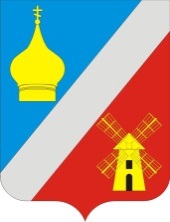 АДМИНИСТРАЦИЯФедоровского сельского поселенияНеклиновского района Ростовской области___________________________________________________ПОСТАНОВЛЕНИЕ 18 июля 2018 г. 		               	   № 92			             с. Федоровка                                           О внесении изменений в Постановление АдминистрацииФедоровского сельского поселения от 09.03.2016 № 18 «О порядке  уведомления лицами, замещающими должности муниципальной службы в Администрации Федоровского сельского поселения, о возникновении личной заинтересованности при исполнении должностных обязанностей, которая приводит или может привести к  конфликту интересов»	В соответствии с Федеральным законом от 25 декабря 2008 года № 273-ФЗ «О противодействии коррупции», Федеральным законом от 02.03.2007 № 25-ФЗ «О муниципальной службе в Российской Федерации», Указом Президента Российской Федерации от 22 декабря 2015 года № 650 «О порядке сообщения лицами, замещающими отдельные государственные должности Российской Федерации, должности федеральной государственной службы, и иными лицами о возникновении личной заинтересованности при исполнении должностных обязанностей, которая приводит или может привести к конфликту интересов, и о внесении изменений в некоторые акты Президента Российской Федерации», Областным законом от 28.12.2005 № 436-ЗС « О местном самоуправлении в Ростовской области», Областным законом от 09.10.2007 № 786-ЗС « О муниципальной службе в Ростовской области», Уставом муниципального образования «Федоровское сельское поселение»	1. Внести изменения в Положение о порядке уведомления лицами, замещающими  должности муниципальной службы в Администрации Федоровского сельского поселения, о возникновении личной заинтересованности при исполнении должностных обязанностей, которая приводит или может привести к конфликту интересов (приложение).2. Специалисту по кадровой работе (Петрушиной Ксении Андреевне) ознакомить муниципальных служащих Администрации Федоровского сельского поселения, с внесенными изменениями, утвержденными настоящим  постановлением, в течение пяти дней со дня издания настоящего постановления.	3. Настоящее постановление  вступает в силу со дня его подписания и обнародования.	4. Контроль  за исполнением настоящего постановления оставляю за собою.Глава АдминистрацииФедоровского сельского поселения      					О.В. ФисаковаПриложение                                                                       к постановлениюАдминистрации Федоровскогосельского поселения                                                                       от 18.07.2018г. № 92 В пункте 3 Положения о порядке уведомления лицами, замещающими  должности муниципальной службы в Администрации Федоровского сельского поселения, о возникновении личной заинтересованности при исполнении должностных обязанностей, которая приводит или может привести к конфликту интересов (далее по тексту – Положение) слова «на имя Главы Федоровского сельского поселения» заменить словами «на имя Главы Администрации Федоровского сельского поселения».В пункте 8 Положения слова «Глава поселения» заменить словами «Глава Администрации поселения».Приложение 1 к положению изложить в следующей редакции:«Приложение № 1                                                         к   ПоложениюГлаве Администрации Федоровского сельского поселенияот ________________________________________________________(Ф.И.О., замещаемая должность)Уведомлениео возникновении личной заинтересованности при исполнении должностных обязанностей, которая приводит или может привести к конфликту интересовСообщаю о возникновении у меня личной заинтересованности при исполнении должностных обязанностей, которая приводит или может привести к конфликту интересов (нужное подчеркнуть).Обстоятельства, являющиеся основанием возникновения личной заинтересованности: __________________________________________________________________________________________________________________Должностные обязанности, на исполнение которых влияет или может повлиять личная заинтересованность: ____________________________________________________________________________________________________Предлагаемые меры по предотвращению или урегулированию конфликта интересов: _________________________________________________________________________________________________________________Намереваюсь (не намереваюсь) лично присутствовать на заседании комиссии по соблюдению требований к служебному поведению муниципальных служащих, проходящих муниципальную службу а Администрации Федоровского сельского поселения, и урегулированию конфликта интересов при рассмотрении настоящего уведомления (нужное подчеркнуть).«___» ________20__г. ________________________   ___________________                                               (подпись лица, направляющего           (расшифровка подписи)».                                                          уведомление) С постановлением № 92 от 18.07.2018 года ознакомлены:________________ Т.В. Гончарова________________ Н.А. Сытникова________________ Л.Н. Железняк________________ О.В. Карпенко________________ Е.С. Шилова________________ К.А. Петрушина